jk"Vªh; izkS|ksfxdh laLFkku jk;iqjNATIONAL INSTITUE OF TECHNOLOGY RAIPUR(Institute of National Importance)		 G.E. Road, Raipur – 492010 (C.G.)		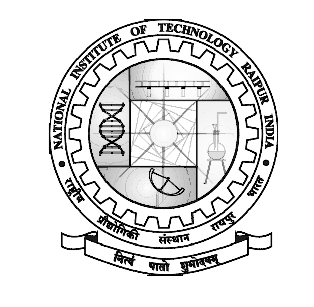 Form-IFORM OF APPLICATION FOR MEDICAL REIMBURSEMENT(See Rule [8] I)(N.B. – SEPARATE FORM SHOULD BE USED FOR EACH PATIENT)Name and Designation of Government 	____________________________________     Servant in block lettersDepartment/Section in which employed	____________________________________Basic & Grade Pay                                          ____________________________________Actual residential Address.			____________________________________Name of the patient and his/her relationship	____________________________________with Government Servant.                                                                                                                                                              In the case of children state :							(i)	Date of birth				____________________________________ (ii)	Serial Number in order of birth	____________________________________(iii)	Total number of children		____________________________________Place at which patient fell ill			____________________________________Name of illness and duration			____________________________________Name of Dr./Hospital where treatment taken	____________________________________Whether hospital is authorised by Central	____________________________________         Government/State Government/ CGHS Rules/	         CS (MA) rule/ Institute empanelled hospital/ ____________________________________         any other hospital/clinic*. (Please mention		appropriate one and also attach the supportive	 	____________________________________Documents)  *In Case of treatment taken from any other hospital/clinic, please attach a proper justification for the sameTreatment taken as				: OPD Patient/Admitted patient Details of the amount claimed.			____________________________________            A - 	Treatment (As OPD Patient):-							(i)	(a)   Fees of consultation paid - 	____________________________________     (b) The number and dates of		____________________________________		consultation. (Pl. attach receipt)(ii)	Charge for pathological, bacterio	____________________________________     logical, radiological or other similar						                      tests under taken during diagnosis 						                                       indicating.(a) The name of the hospital or	_____________________________________      laboratory were the test						undertaken and.(b)Where the tests were undertaken	_____________________________________              on the advice of the authorised						medical attendant and if so, certificate to that effect should be attached.(iii)		Cost of medicines purchased		_____________________________________from the market (List of medicines,						Cash memo and the essentiality								 certificate should be attached)B- 	Hospital treatment (As Admitted Patient)–Charges for hospital treatment including		_____________________________separately the charges for-(i)	Accommodation state whether it was according	_____________________________                 to the states or pay of the Government Servant                                                                               & in cases where the accommodation in the higher                                                                   than the status of the Government servant a certificate should be attached to the effect that accommodation to which he was entitled was notavailable.(ii)	Dist.						 	_____________________________             (iii)	Surgical operation or Medical treat-			_____________________________(iv)	Pathological bacteriological or other									similar tests indicating-(a)	The name of the hospital or laboratory	____________________________     		at which undertaken and(b)	Whether undertaken on the advice of the	____________________________     		medical officer In-charge of the case at the							hospital if so a certificate to that effect							should be attached.(v)	Medicines.						_____________________________(vi)	Special Medicines.					_____________________________(List of medicines cash memos & the essentiality					 certificate should be attached)(vii)		Special nursing i.e. nurses specially engaged for the 				               Patient-State whether they were employed on the 					 advice of the medical officer in-charge of the case	____________________________ at the hospital or at the request of the Government			servant or patient in the former case a certificate	____________________________from the M.O.I.C.  Superintendent of the hospital should be attached.(viii)	Any other charges e.g. charges for electric light fan,	   __________________________			heater, air-conditioning, etc. State also what are the facilities referred to are a part of facilities normally provided to all Patients and no choice was left to Patient.Note –	 If treatment was received by the Government servant at his residence give particulars of such treatment and attached certificate from authorised Medical attendant.Total amount claimed.						_____________________________List of enclosures.						_____________________________Particulars of Amount claimedUNDERTAKINGI (name) ___________________________________am a regular Employee/Officer of NIT Raipur. I hereby declare that I am entitled for Medical Reimbursement claim from the Institution for self & my dependent family members. I also declare that any kind of excess payment given to me Medical Reimbursement claim, may be recovered according to the norms of the Institution.I also declare that Shri/Smt./Master______________________________ aged _________years for whom the medical treatment was taken is my __________________(relationship) and is fully depended upon me & his/her name is also entered in my service book. I also declare that I have applied this Medical Reimbursement claim only at NIT Raipur.I also declare that treatment taken from ______________________________________ (name of hospital) is authorised by Central Government/State Government/CGHS Rules/ CS (MA) Rule/Institute empanelled hospital/ any other hospital/clinic _________________________________*(please tick  appropriate one and also attach the supportive documents).* In Case of treatment taken from any other hospital/clinic, please attach a proper justification for the same.I hereby declare that the statements in application are true to the best of my knowledge.Signature of Employee   ________________________Mobile No. …………………………………………………For Office Use onlyIt is verified from office record that Shri/Smt. ………………………………………………………………. is a regular employee of NIT Raipur and patient ……………………………………………………………………. is dependent of him/her.Joint RegistrarMedical OfficerVerified. Payment of Rs. …………………………… may be approved.Dean (FW) 										         Medical OfficerS.N.Name of Medical Shop/ Pathology Lab/Consultation FeeBill No. and DateAmount ClaimedFor Office use onlyFor Office use onlyS.N.Name of Medical Shop/ Pathology Lab/Consultation FeeBill No. and DateAmount ClaimedAdmissible amountRemarks of Medical Officer (if any)12345678910TOTAL: